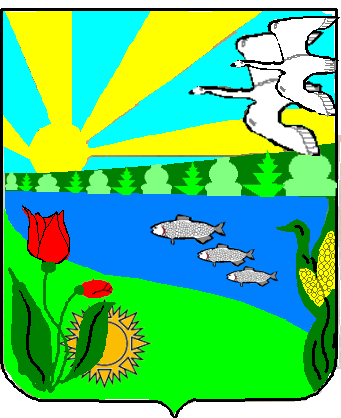 Волгоградская областьПесковатское сельское поселение Городищенского муниципального районах.Песковатка Городищенского муниципального района Волгоградской области  тел. (268) 4-11-17П О С Т А Н О В Л Е Н И Еот  24.08.2018 г.                                                                                               № 57«О внесении изменений  в состав комиссиидля обследования жилищных условий граждан,утвержденного постановлением № 38 от  20 июля2011 года«О создании комиссии для обследования жилищных условийграждан и утверждении ее состава».        В связи с необходимостью продолжения непрерывной работы комиссии для обследования жилых помещений граждан, нуждающихся в улучшении жилищных условий и урегулированию иных социально-бытовых вопросов, выбытием некоторых специалистов из состава комиссии для обследования жилищных условий граждан,ПОСТАНОВЛЯЮ:        Утвердить жилищно-бытовую комиссию при администрации Песковатского сельского поселения в следующем составе:1. Председатель комиссии:	                                                             Торшин А.А.Глава Песковатского сельского поселения                                                                                   2. Секретарь комиссии:	      Дегтярева Л.В Вед. специалист администрации по социальной политике и ЖКХ                                                                 3. Члены комиссии:Вед. специалист администрации	Ганичева М.А.по юридическим вопросамЗаведующая Песковатской библиотекой                                            Арькова А.М.Ведущий специалист администрации                                                Печорина Е.В.Постановление № 40 от 14.05.2018г. «О внесении изменений в состав комиссии для обследования жилищных условий граждан, утвержденного постановлением № 38 от  20 июля 2011 года «О создании комиссии для обследования жилищных условий граждан и утверждении ее состава» считать утратившим силу.Глава Песковатскогосельского поселения                                                                А.А.Торшин